Инструкция по работе с Региональным Интернет Дневником (РИД)Заходим на сайт https://dnevnik76.ru/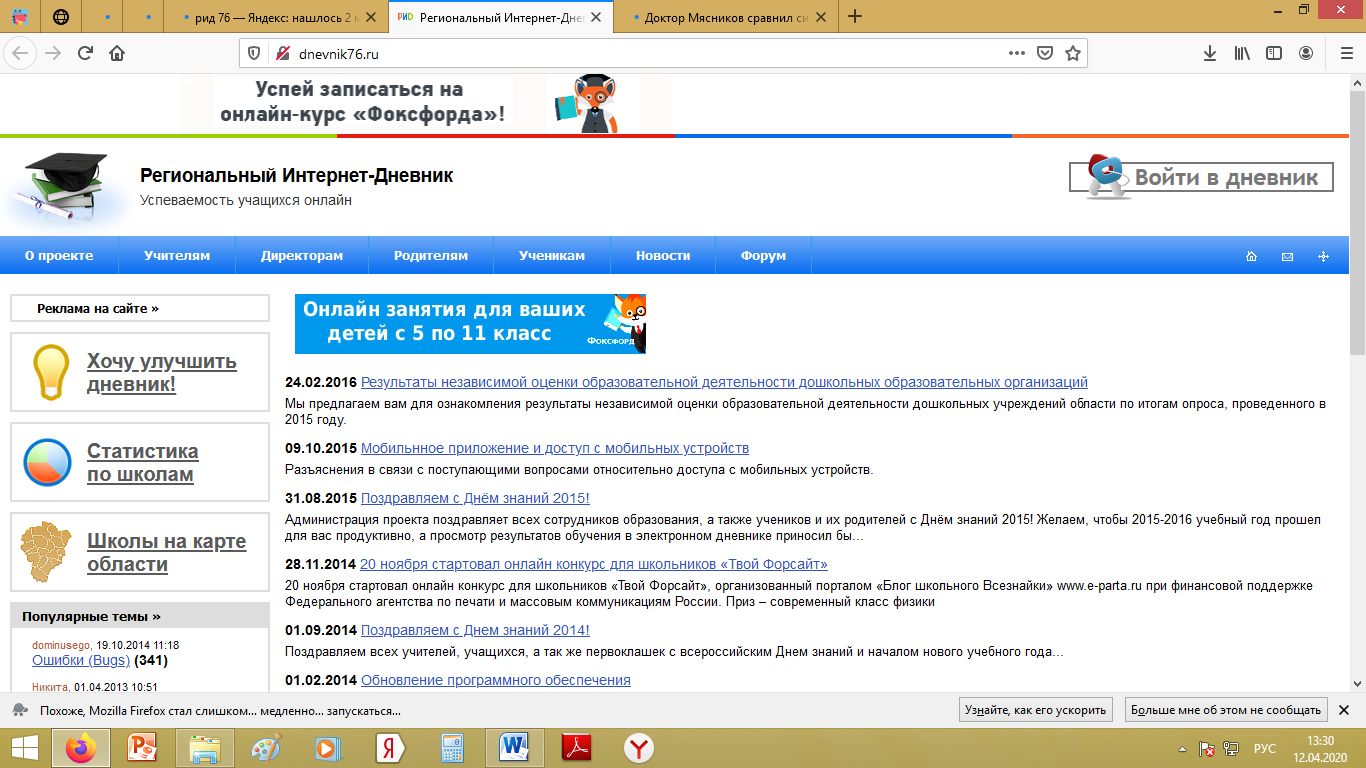 Нажимаем на кнопку «Войти в дневник»Слева в верхнем углу выбираем Брейтовский  р-н, затем с Прозорово  и школу,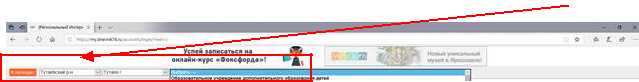 Ввести логин и пароль, которые вам выдали классные руководители, откроется Ваш личный кабинет.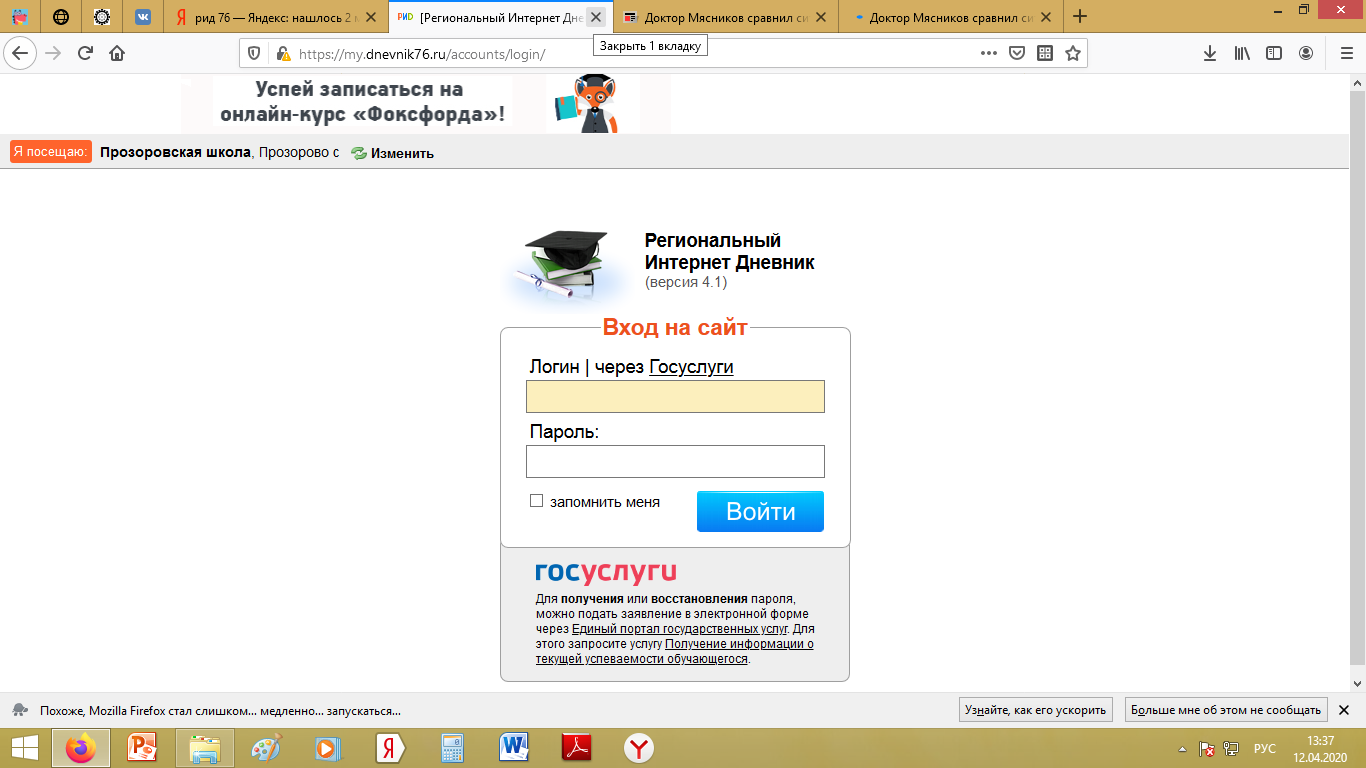 